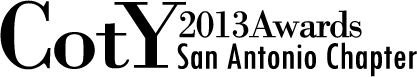 2013 San Antonio NARI CotY Awards Entry Request FormFor remodeling projects completed between July 1, 2012 through September 1, 2013Entrant’s Name:_______________________________Email: ___________________________Company Name:__________________________________________________________________Street Address (no P.O. Boxes):_____________________________________________________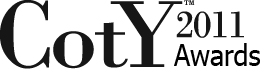 City/State/Zip:__________________________________________ Residential address? Yes   NoPhone:_______________________________________Fax:_________________________________Please reserve __________ total CotY entry(s) I am entering ______individual entry at a cost of $75 each. I am entering _____ team entry at a cost of $75 per contractor member plus $75 per team member per entry.  No binders will be mailed in advance.  You must purchase your own binders and sleeves. We recommend Office Depot item #164434 and item #156142.   Full CotY documentation is available at www.remodelsanantonio.org  which includes all the forms and rules. Please use the online PayPal feature on www.remodelsanantonio.org to submit your application payment.Full program rules and forms are available at www.remodelsanantonio.org.  By signing below, I affirm that I have read, understand, and agree to abide by the rules of this competition.  I also agree that once entry numbers are issued no refunds will be made._________________________________________________________	_________________Authorized Signature							DatePlease e-mail entry request or fax for receipt by 5pm Friday, October 4, 2013